Jesu, thou joy of loving hearts    Hymnal 1982 no. 650    Melody: Jesu dulcis memoria    L.M.Words from AMNS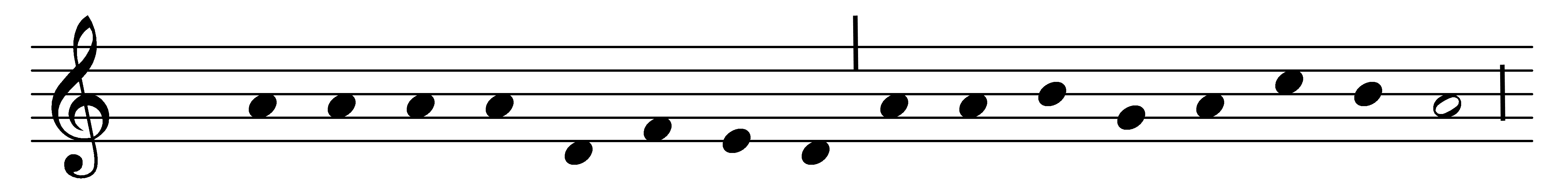 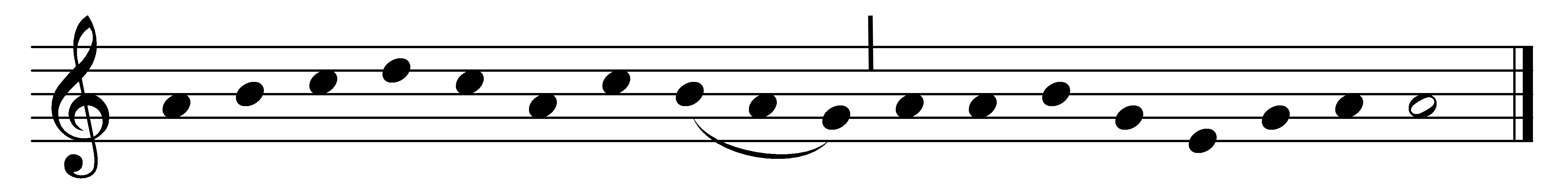 Jesu, thou joy of loving hearts,
thou fount of life, thou light of men;
from the best bliss that earth imparts
we turn unfilled to thee again.
Thy truth unchanged hath ever stood;
thou savest those that on thee call;
to them that seek thee thou art good,
to them that find thee all in all.
We taste thee, O thou living bread,
and long to feast upon thee still;
we drink of thee, the fountain-head,
and thirst our souls from thee to fill.
Our restless spirits yearn for thee,
where’er our changeful lot is cast,
glad when thy gracious smile we see,
blest when our faith can hold thee fast.
O Jesu, ever with us stay;
make all our moments calm and bright;
chase the dark night of sin away;
shed o’er the world thy holy light.Words: Bernard of Clairvaux (1091-1153), translated by Ray Palmer (1808-1887)Music: Mode ii